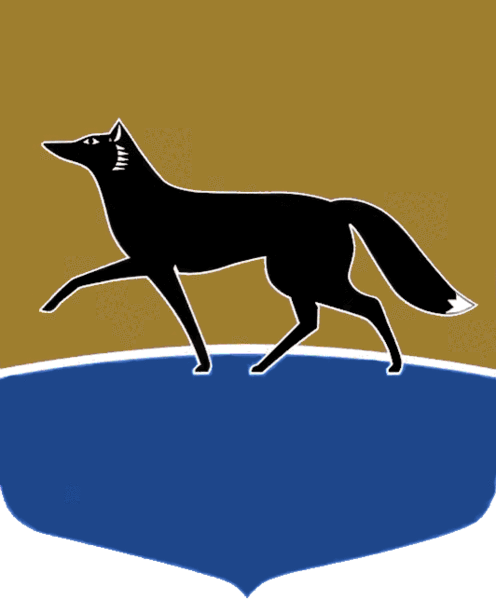 Принято на заседании Думы 23 декабря 2022 года№ 254-VII ДГО внесении изменений в Устав муниципального образования городской округ Сургут Ханты-Мансийского автономного округа – ЮгрыВ соответствии с Федеральным законом от 06.10.2003 № 131-ФЗ 
«Об общих принципах организации местного самоуправления в Российской Федерации», рассмотрев результаты публичных слушаний, Дума города РЕШИЛА:1. Внести в Устав муниципального образования городской округ Сургут Ханты-Мансийского автономного округа – Югры, принятый решением городской Думы от 18.02.2005 № 425-III ГД (в редакции от 04.07.2022 
№ 168-VII ДГ), изменения согласно приложению.2. Главе города в установленном порядке направить настоящее решение в соответствующий территориальный орган уполномоченного федерального органа исполнительной власти в сфере регистрации уставов муниципальных образований для государственной регистрации.3. Администрации города опубликовать настоящее решение после государственной регистрации.4. Настоящее решение вступает в силу после официального опубликования.5. Контроль за выполнением настоящего решения возложить 
на депутата Думы города, председателя постоянного комитета Думы 
города по нормотворчеству, информационной политике и правопорядку Бехтина М.М.Приложение к решению Думы города от 28.12.2022 № 254-VII ДГИзмененияв Устав муниципального образования городской округ СургутХанты-Мансийского автономного округа – Югры1. В пункте 5 статьи 13 слова «в соответствии с порядком, предусмотренным настоящим Уставом,» исключить.2. В статье 26:1) пункты 1 и 2 признать утратившими силу;2) в пункте 3 слово «других» исключить;3) в пункте 4 слова «проектов нормативных правовых актов органов местного самоуправления городского округа» исключить;4) пункт 5 признать утратившим силу.3. В абзаце втором пункта 8 статьи 30 слова «высшего должностного лица субъекта Российской Федерации (руководителя высшего исполнительного органа государственной власти субъекта Российской Федерации)» заменить словами «Губернатора Ханты-Мансийского автономного округа – Югры».4. Подпункт 45 пункта 2 статьи 31 признать утратившим силу.5. В пункте 2 статьи 42:1) в подпункте 18 слова «органам исполнительной власти Ханты-Мансийского автономного округа – Югры» заменить словами «исполнительным органам Ханты-Мансийского автономного 
округа – Югры»;2) в части «в» подпункта 56 слова «органами исполнительной власти Ханты-Мансийского автономного округа – Югры» заменить словами «исполнительными органами Ханты-Мансийского автономного 
округа – Югры»;3) в части «д» подпункта 56 слова «органы исполнительной власти Ханты-Мансийского автономного округа – Югры» заменить словами «исполнительные органы Ханты-Мансийского автономного 
округа – Югры».6. В статье 44.1:1) после пункта 1 дополнить пунктом 11 следующего содержания:«11. Выборному должностному лицу местного самоуправления гарантируется возмещение расходов по найму жилого помещения 
на территории города»;2) в пункте 2 слова «указанных в пункте 1 настоящей статьи» заменить словами «указанных в пунктах 1 и 11 настоящей статьи».7. Пункт 7 статьи 57 признать утратившим силу.8. В абзаце третьем пункта 7 статьи 58 слово «пяти» заменить словом «двух».Председатель Думы города_______________ М.Н. Слепов«27» декабря 2022 г.Глава города_______________ А.С. Филатов«28» декабря 2022 г.